亞洲大學學生轉系(組)申請表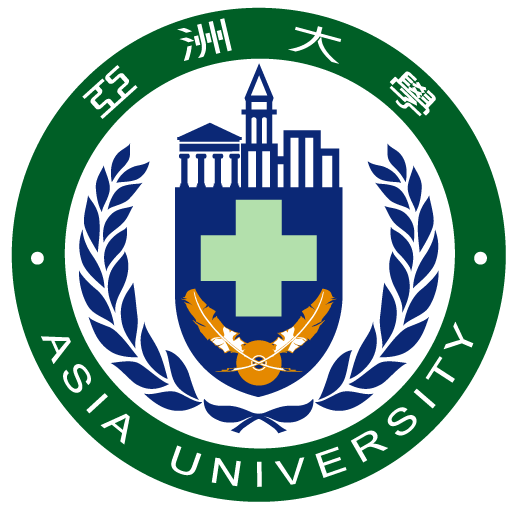 申請日期：  年   月   日一、申請流程：填寫本申請表→經家長或監護人簽章認可→送請原肄業系(組)班級導師、主任及曼陀師審核同意→檢附轉入學系(組)要求之資料併同申請表送交至擬轉入系(組)辦公室→擬轉入系(組)審核同意後→送交教務處註冊與課務組複審後列冊公告二、注意事項：學生須符合轉入學系(組)之申請條件，始得轉系(組)。轉系(組)申請條件由各學系(組)另訂之。核准轉系(組)者，不得再申請變更或撤銷。不同學制之學生不得互轉。學生轉系(組)前應慎重考慮，並先行瞭解擬轉入學系(組)之課程與性向，並得洽請曼陀師或雙方主管予以輔導。學則第三十七條：本校各學系(組)之修讀學士學位學生若有下列情形之一者，不得申請轉系(組)：(1)四年級肄業生。(2)在休學期間者。(3)延修生。其他有關轉系(組)之規定請詳閱亞洲大學學生轉系(組)作業細節。姓　　名學　　號學　　制□大學日間部     □進修學士班年(班)級 年          班電　　話(    )手　　機原肄業系(組)            學系                         組            學系                         組            學系                         組擬轉入系(組)            學系                         組            學系                         組            學系                         組家長或監護人簽章原學系(組)主任、班級導師及曼陀師審查意見及簽章家長或監護人：　　　　　　　　　　　　　　　班級導師：                  　　　　　曼陀導師：                  　　　　　系 主 任：                  擬轉入學系(組)主任審查意見及簽章擬轉入學系(組)主任審查意見及簽章□通過：□平轉□降轉       年級 (請務必填寫)指定曼陀師姓名：                  審核意見：系主任：                  □不通過：(請務必填寫)  原因：□備審資料未達錄取標準□面試成績未達錄取標準□實作成績未達錄取標準□其他                  審核意見： 系主任：                  註冊與課務組承辦人簽章註冊與課務組組長簽章教務長簽章